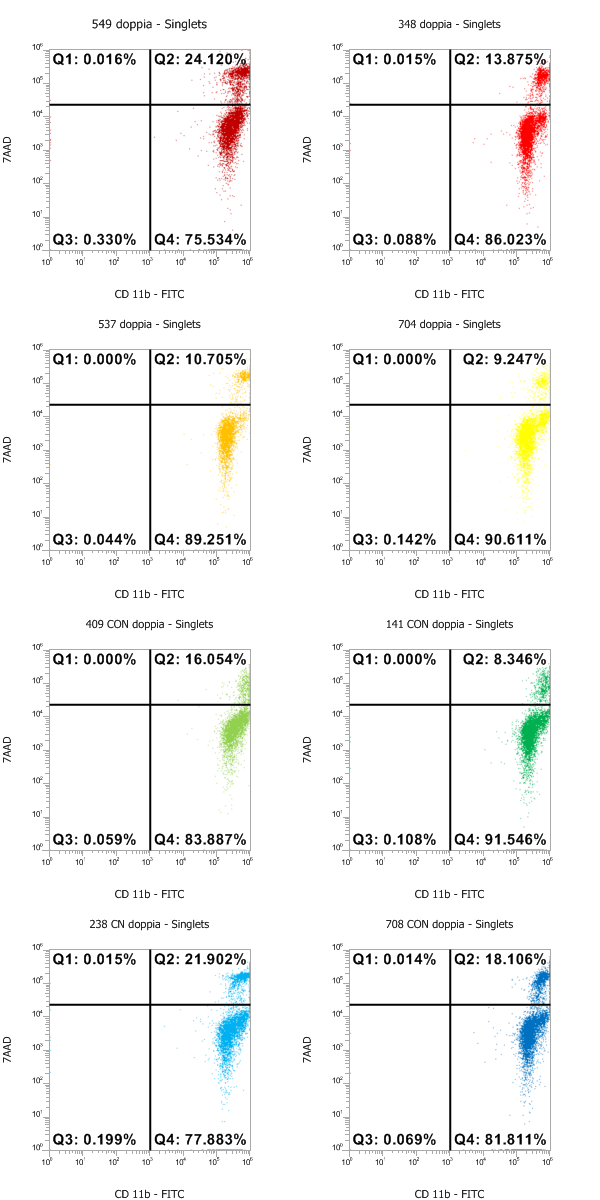 Supplementary Figure 1 Overlay of Dot plot of CD11b and 7-AAD; a,b,c,d for OP group, e,f,g,h for CON group, respectively. 